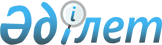 Қазақстан Республикасы Үкіметінің 2003 жылғы 11 маусымдағы N 571 қаулысына толықтыру енгізу туралы
					
			Күшін жойған
			
			
		
					Қазақстан Республикасы Үкіметінің 2004 жылғы 21 желтоқсандағы N 1342 Қаулысы. Ескерту. Күші жойылды - ҚР Үкіметінің 2005.05.26. N 514 қаулысымен.

      Отандық өнімнің сапасын және бәсекеге қабілеттілігін арттыру мақсатында Қазақстан Республикасының Үкіметі  ҚАУЛЫ ЕТЕДІ: 

      1. "Шағын кәсіпкерлікті дамыту қоры" акционерлік қоғамының 2003-2005 жылдарға арналған кредит саясаты туралы меморандумды бекіту туралы" Қазақстан Республикасы Үкіметінің 2003 жылғы 11 маусымдағы N 571  қаулысына  (Қазақстан Республикасының ПҮКЖ-ы, 2003 ж., N 27, 253-құжат) мынадай толықтыру енгізілсін: 

      көрсетілген қаулымен бекітілген "Шағын кәсіпкерлікті дамыту қоры" акционерлік қоғамының 2003-2005 жылдарға арналған кредит саясаты туралы меморандумда: 

      6-тармақ мынадай мазмұндағы 17) тармақшамен толықтырылсын: 

      "17) сапа менеджментінің жүйелерін және қоршаған ортаны қорғау жүйесін енгізу.". 

      2. Осы қаулы қол қойылған күнінен бастап күшіне енеді және жариялануға тиіс.       Қазақстан Республикасының 

      Премьер-Министрі 
					© 2012. Қазақстан Республикасы Әділет министрлігінің «Қазақстан Республикасының Заңнама және құқықтық ақпарат институты» ШЖҚ РМК
				